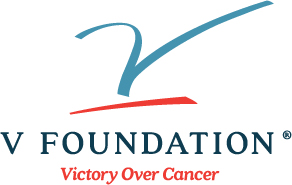 Nomination Form2022 V Clinical Scholar Grant ProgramNomination form is due by March 15, 2022Email completed form and Letter of Recommendation to nominations@v.org Project Title and Key words (Include important key words related to the specific type of scientific expertise needed to select reviewers for your application): (Please enter into boxes below)Legal name of the research institution or medical system to which the grant will be made - as the name should appear in the grant contract: (Please enter into box below)I am the Cancer Center Director, or comparable official responsible for the internal nominee selection process.  By my signature, I am certifying that this is the individual who I am nominating and this nominee meets all applicant eligibility criteria:  Name of Cancer Center Director or comparable official: (Please enter into box below)Signature of Cancer Center Director or comparable official: (Please enter signature into box below)Name of Nominee’s Department Chair: (Please enter into box below)Signature of Nominee’s Department Chair: (Please enter signature into box below)Nominated APPLICANT Contact Information:Complete below ↓First and last name (including degrees):Name of Cancer Institute:Professional Title:E-mail address:Phone number:Project Title: Key words (such as breast cancer, immunology, imaging techniques, epigenetics, microbiome, etc.): Grants Office Contact Information: 		Complete below ↓Grants officer name: E-mail address:Phone number: